Авторское пособие по театрализованной деятельности «Вязаный театр кукол»От сегодняшнего разнообразия игрушек и пособий разбегаются глаза. С одной стороны, хочется порадоваться, но многие взрослые все чаще испытывают не только радость от такого изобилия, но и растерянность, неуверенность. У многих из них возникают вопросы: Будет ли эта игрушка интересна и полезна ребенку? Безопасна ли она?Часто можно наблюдать, что ребенок не проявляет особого интереса к купленной игрушке или пособию, или начинает использовать ее не по назначению. Почему же так бывает? Причины могут быть разными. Одна из них, что игрушка или пособие сделанные промышленным путем, не могут учитывать индивидуальные особенности детей.Самые лучшие игрушки и пособия всегда выходят из рук людей, близких ребенку. Работая по театрализованной деятельности приходится очень много делать своими руками.Требования к игрушкам и пособиям, сделанным руками взрослого.1. Эстетичность. Игрушки должны быть сделаны аккуратно, радовать глаз ребенка и вызывать желание действовать с ними.2. Безопасность. При отборе материалов необходимо следить, чтобы они были не токсичны, легко подвергались чистке. Предпочтение отдается натуральным материалам. Недопустимы мелкие детали, если такие присутствую, они должны быть хорошо закреплены или играть ребенок должен под присмотром взрослого.3. Педагогическая целесообразность. Для ребенка игрушки и пособия должны быть яркими и многофункциональными. Предлагаемое нами пособие направлено на развитие зрительного, слухового и тактильного восприятия. Оно отражает знакомую и приятную ребенку действительность (персонажей разных сказок). Уже это мотивирует его к действиям и игре.Описание пособия.Пособие изготовлено из разноцветных ниток. В качестве наполнителя (для голов) используется синтепон. В процессе вязания были использованы разные техники, чтобы выделить те или иные особенности персонажей.Пособие многофункционально. В младшем дошкольном возрасте его можно использовать для настольного театра (куклы одеты на пластмассовые бутылки и их можно «водить» по столу). В старшем дошкольном возрасте пособие используется как куклы театра Бибабо.Задачи. Младший дошкольный возраст:- поддерживать у детей интерес к театрально-игровой деятельности;- знакомить детей с приемами вождения настольных кукол;- учить разыгрывать с помощью взрослого небольшие произведения фольклора и авторские произведения;-развивать диалогическую речь;- обогащать словарь детей;- формировать умение передавать эмоциональное состояние персонажа жестом, мимикой.Старший дошкольный возраст:- закреплять навыки кукловождения различных кукольных театров (Бибабо, пальчиковый, марионетки и т.д.);- формировать интерес к кукольному театру, желание управлять куклами различных систем;- поддерживать желание искать выразительные средства для создания образа персонажей.Библиография 1. Артемова Л.В. Театрализованные игры дошкольников: Кн. для воспитателя дет.сада. – М.: Просвещение, 1991. – 127 с.2. Буренина А.И. «Театр всевозможного». Вып.1: От игры до спектакля: Учеб.-метод. пособие.  – 2-е изд., перераб. и доп. – СПб., 2002. – 114 с.3. От рождения до школы. Примерная общеобразовательная программа дошкольного образования / Под ред. Н.Е. Вераксы, Т.С. Комаровой, М.А. Васильевой. – М.: МОЗАИКА-СИНТЕЗ, 2014. – 368 с.4. Зацепина М.Б. Развитие ребенка в театрализованной деятельности: Обзор программ дошкольного образования. – М.: ТЦ Сфера, 2010. – 128 с. – (Программы ДОУ; Приложение к журналу «Управление ДОУ»)5. Сорокина Н.Ф. Играем в кукольный театр: Пособие для воспитателей, педагогов дополнительного образования и музыкальных руководителей детских садов. – М.: АРКТИ, 1999. – 160 с.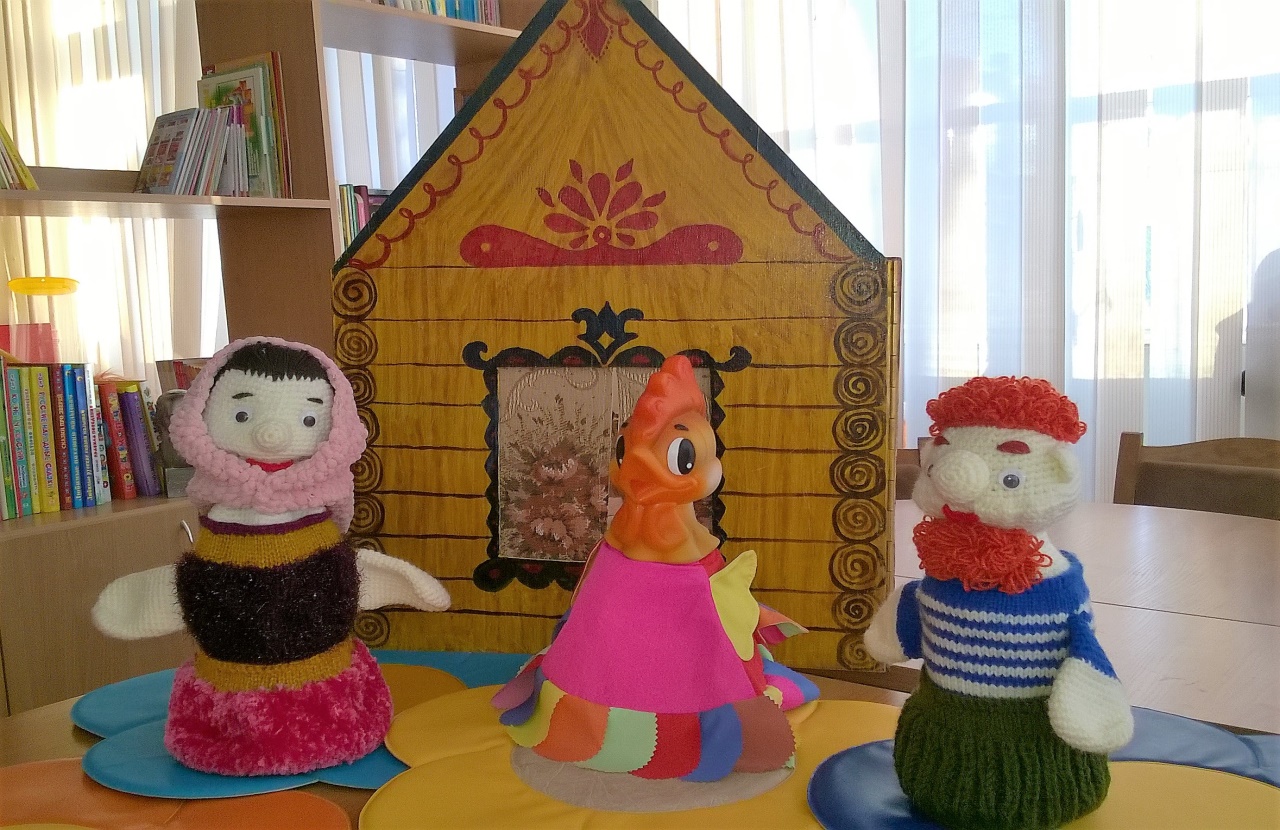 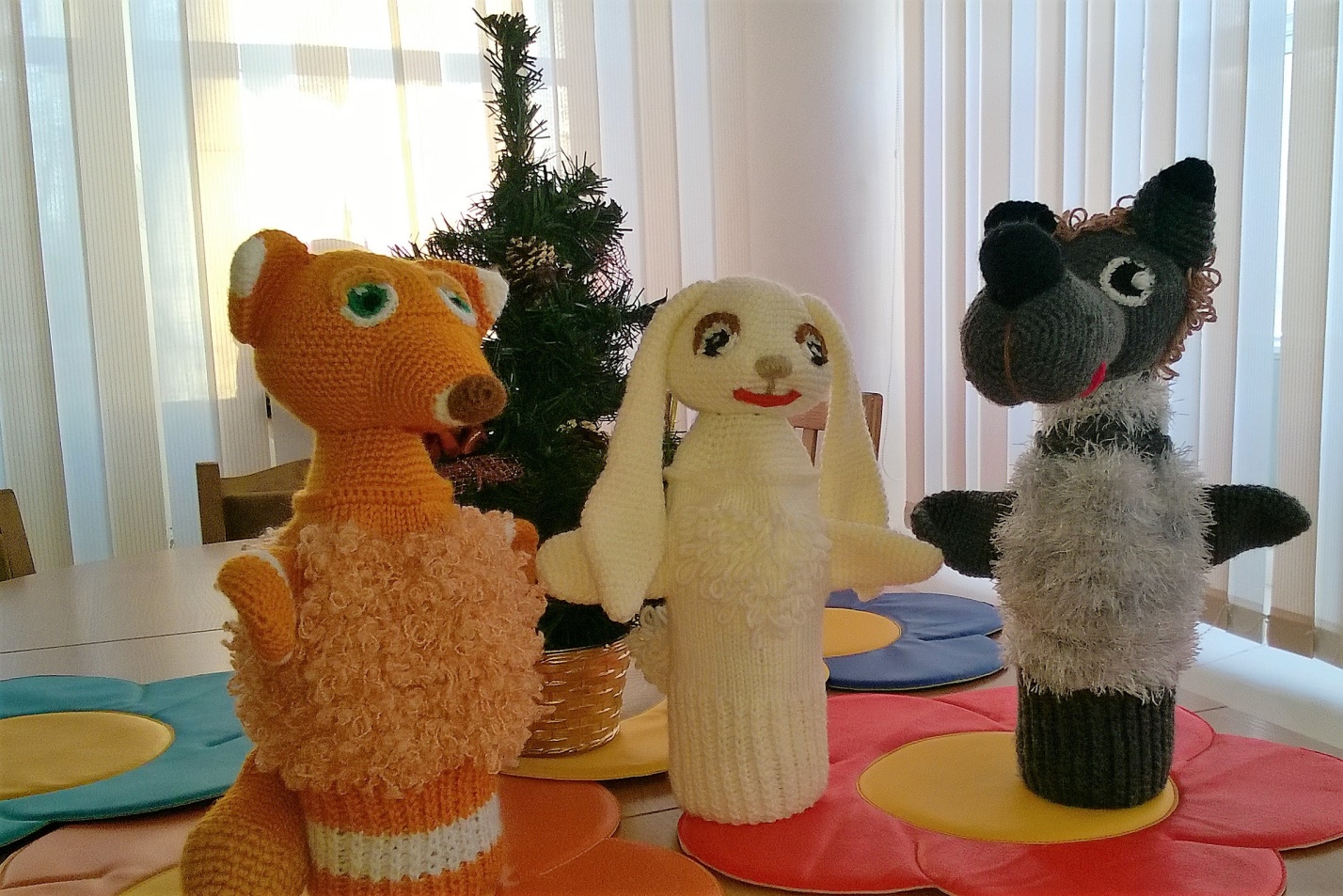 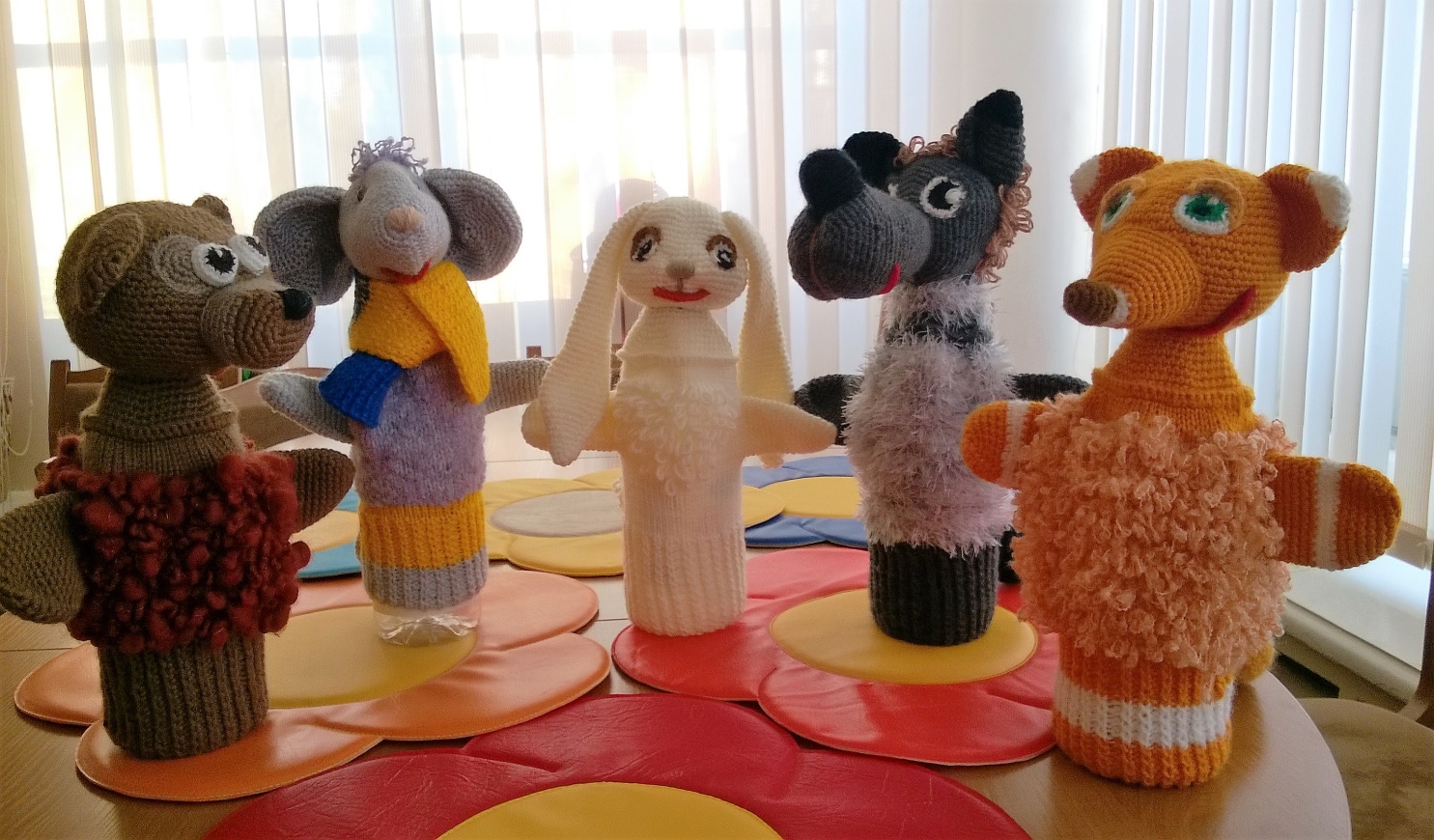 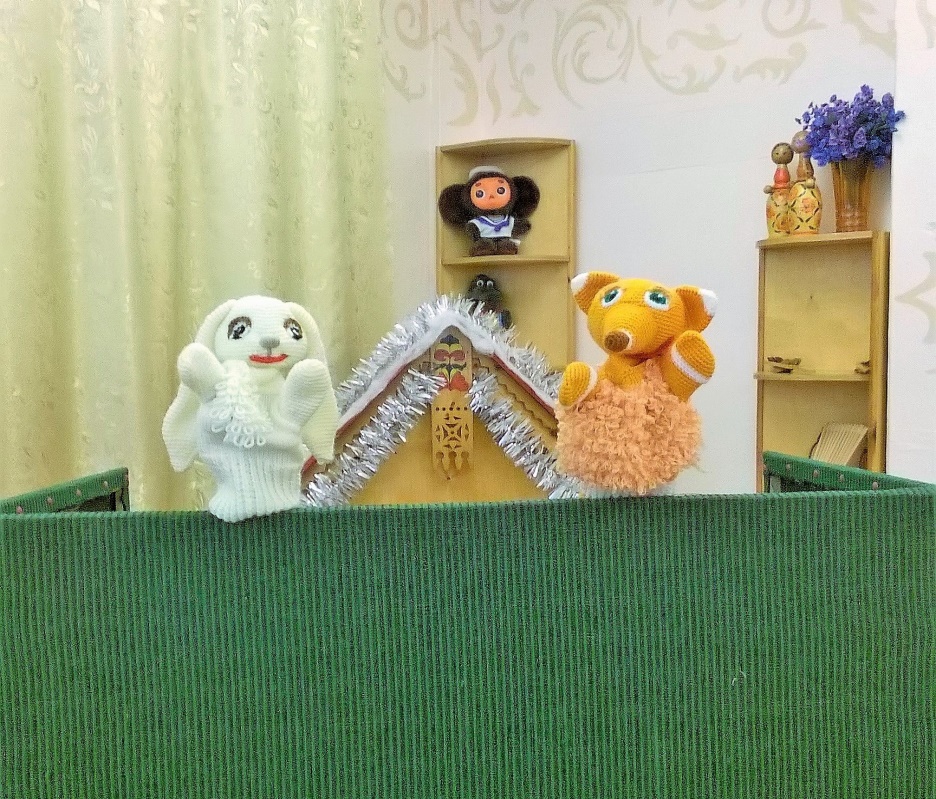 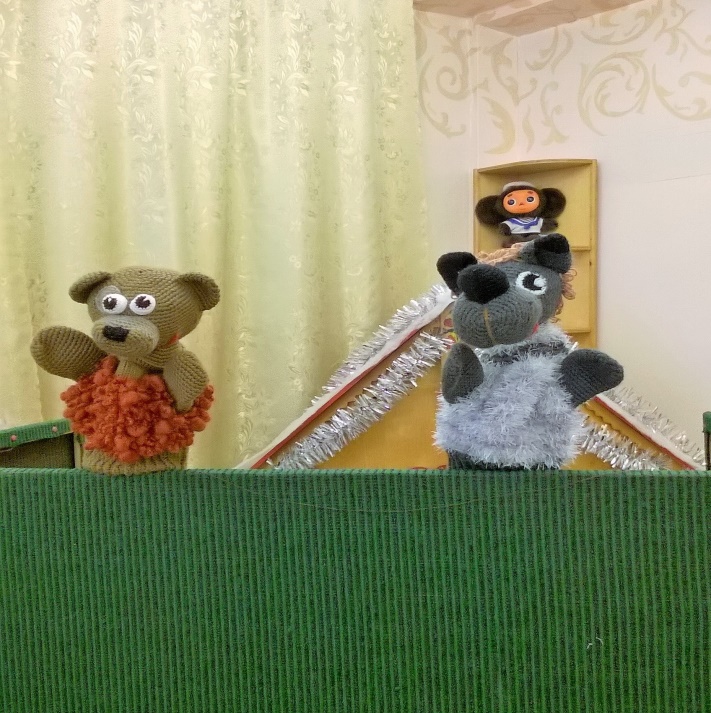 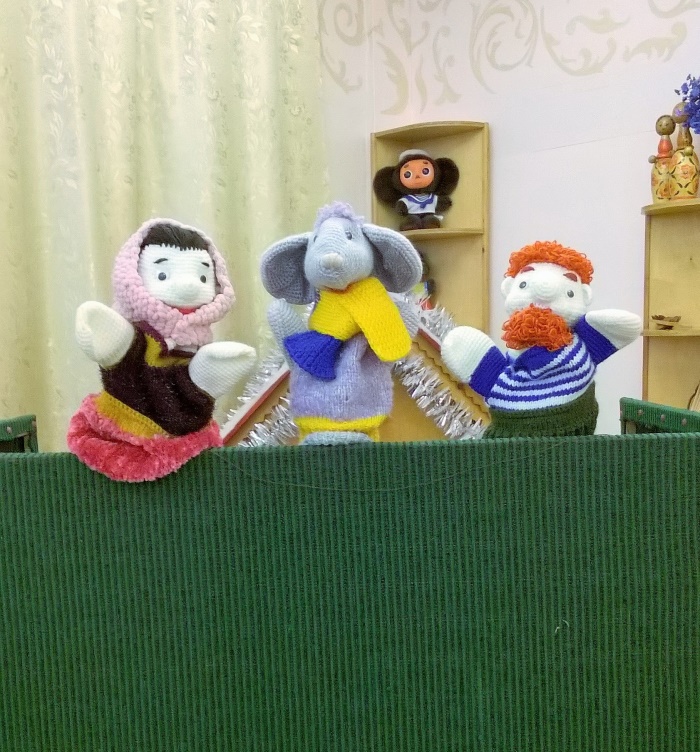 